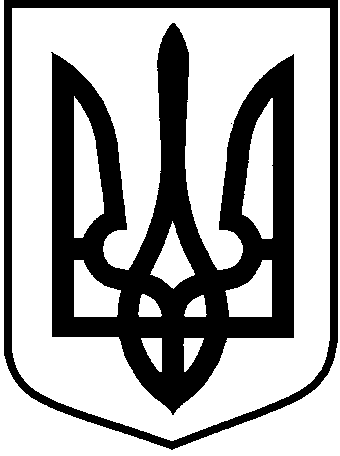 ЛОЦКИНСЬКА сільська рада Баштанського району   Миколаївської областірішенняПро внесення змін  до  рішення  сільської   радивід  16 липня 2019 року  № 10 «Про затвердженняструктури та штатного розпису виконавчого апарату  Лоцкинської   сільської   ради  на  2019 рік»      На підставі  наказу Міністерства  праці України   від  02 жовтня 1996  року  №77 «Про  умови  оплати  праці  робітників,  зайнятих  обслуговуванням  органів  виконавчої  влади,  місцевого  самоврядування  та  їх  виконавчих  органів,  органів  прокуратури,  судів  та  інших  органів» із змінами і доповненнями, пункту 5 частини першої статті 26 Закону України від 21 травня 1997 року  №280/97-ВР «Про місцеве самоврядування в Україні», враховуючи висновки   постійної  комісії  сільської  ради  з  питань  фінансів, бюджету, планування соціально-економічного розвитку, інвестицій та міжнародного співробітництва  від 15.08.2019 року № 8 та висновок постійної комісії з питань соціального захисту, медицини, торгівлі, побутового обслуговування, освіти, культури, спорту, молодіжної політики, духовності, законності, захисту прав громадян, депутатської діяльності та етики  від 15.08.2019 року № 7, сільська  радаВИРІШИЛА:       1. Внести зміни до   рішення   сільської   ради від  16 липня 2019року  № 10 «Про затвердження структури та штатного розпису виконавчого апарату  Лоцкинської   сільської   ради на  2019 рік» а саме:- в додаток1 ввести  посаду водія – 1 штатна одиниця;- в додаток 2 затвердити місячний посадовий оклад  водія – 2367 грн..  2.  Рішення набуває чинності з 01 вересня  2019 року.  3. Контроль за виконанням данного рішення покласти на комісію з  питань  фінансів, бюджету, планування соціально-економічного розвитку, інвестицій та міжнародного співробітництва.Сільський голова                                                                       Л.М. Кузьміна21 серпня  2019 року №     10    с. Лоцкине      ІІ  сесія  сьомого скликання 